Lekcja	12.05.2020Temat: Czym dzisiaj jadę?Odmiana czasownika "fahren"
W języku niemieckim czasownik "fahren" oznacza "jechać". W jego odmianie (a konkretnie w drugiej i trzeciej osobie liczby pojedynczej) występuje przegłos.

ich fahre – ja jadę
du first – ty jedziesz
er, sie, es fährt – on, ona, ono jedzie
wir Fahrem-my jedziemy
ihr fahrt – wy jedziecie
sie Fahrem – oni jadą
Sie Fahrem – pan/pani/państwo jadąWomit fährst du?  - czym jedzieszIch fahre mit dem Auto – jadę samochodemIch fahre mit der Bahn – jadę pociągiemIch fahre mit dem Bus – jadę busemJch fahre mit dem Fahhrad – jadę roweremPokoloruj i podpisz po niemiecku obrazek - czym jedzie Alex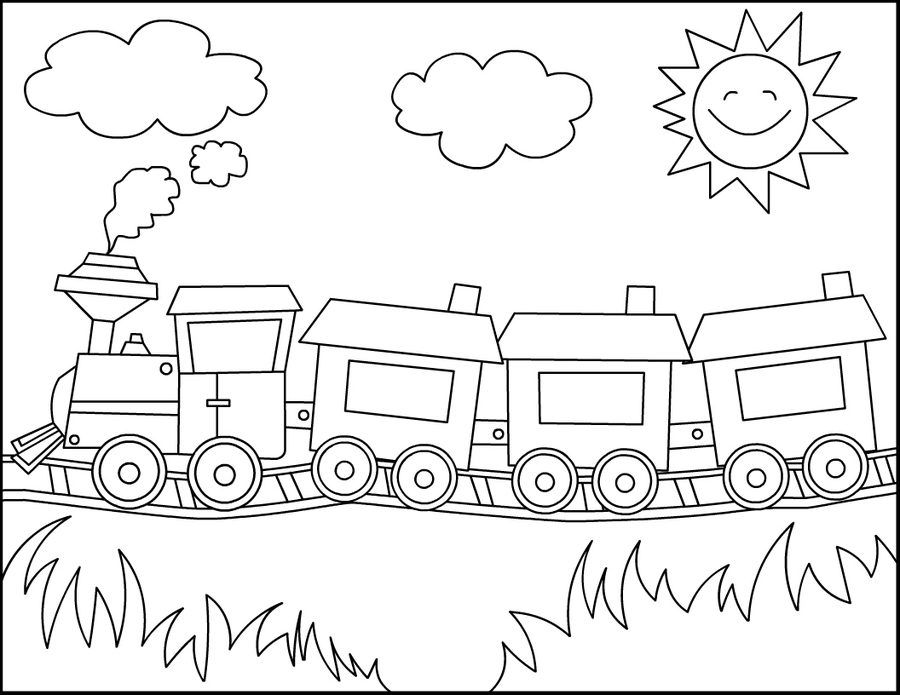 Alex ……………………………………………………….Lekcja 	13.05.2020Temat: Wir fahrem einfach so – słuchamy i śpiewamy.Ich und du
Ich und du
Wir fahren mit dem Zug
Wir fahren und sind froh
Wir fahren einfach so

Ich und du
Ich und du
Wir fahren mit dem Bus
Wir fahren und sind froh
Wir fahren einfach so

Ich und du
Ich und du
Wir fahren mit dem Schiff
Wir fahren und sind froh
Wir fahren einfach so

Ich und du
Ich und du
Wir fahren mit dem Roller
Wir fahren und sind froh
Wir fahren einfach soSłuchamy i śpiewamyhttps://www.youtube.com/watch?v=WbhFO4G5hDARozwiązane zadania proszę przesłać na emalia: bogumilaszt@gmail.comDrodzy  rodzice - proszę przypilnować dziecko, aby zadania zostały zrobione i proszę pomóc i zachęcić dziecko do jego wykonania. 